CPEM N° 46CURSO: 4TO BÁREA: INGLÉSTrabajo práctico N°6Read the text: 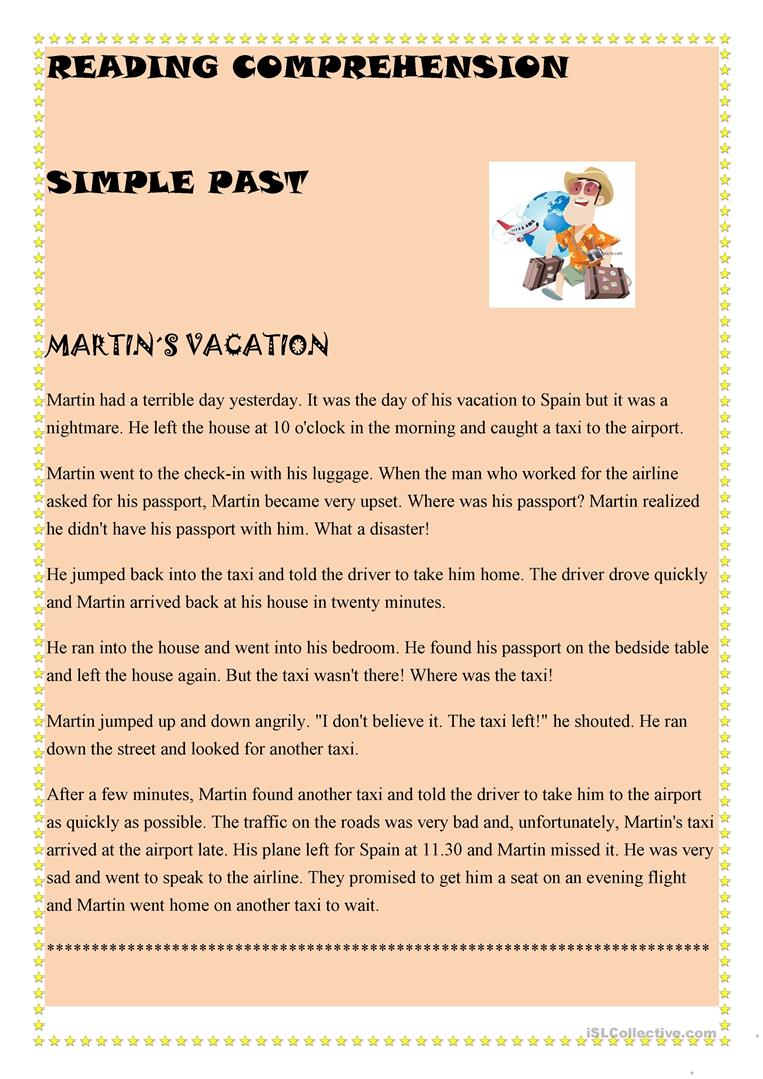 Look for the verbs in the PAST SIMPLE in the text:CIRCLE TRUE OR FALSEMartin left the house at 8 o´clock                                        TRUE / FALSE                 He went to the airport by taxi                                              TRUE / FALSEHe forgot his passport                                                            TRUE / FALSEHis plane left for Spain at 12 o´clock                                   TRUE / FALSEHe was very happy                                                                  TRUE / FALSEHe went back home                                                                TRUE / FALSEREGULAR VERBS(-ED)REGULAR VERBS(-ED)IRREGULAR VERBSIRREGULAR VERBSWORKWORKEDISWASSHOUTHAVEARRIVEGOLOOKLEAVEJUMPDRIVEMISSRUNASKCATCHPROMISEFINDREALIZEBECOMETELL 